                  ДУМА ВЕСЬЕГОНСКОГО МУНИЦИПАЛЬНОГО ОКРУГАТВЕРСКОЙ ОБЛАСТИРЕШЕНИЕ                                                                 г. Весьегонск25.02.2020                                                                                                                            № 68Заслушав отчёт  заместителя начальника Весьегонского  отделения полиции МО МВД России «Краснохолмский» Ермошина А. А. о результатах оперативно-служебной деятельности Весьегонского ОП за 12 месяцев 2019 годаДума Весьегонского муниципального округа  РЕШИЛА:1. Принять к сведению отчёт о результатах оперативно-служебной деятельности Весьегонского ОП МО МВД России «Краснохолмский» за 12 месяцев 2019 года (прилагается).2. Рекомендовать Весьегонскому отделению полиции  МО МВД России «Краснохолмский» обратить внимание на наличие в округе в эксплуатации большого количества автомобилей с превышением светопропускной способности стекол, что негативно влияет на безопасность дорожного движени и предложить принять соответствующие меры.3.  Предложить Администрации Весьегонского муниципального округа внести изменения в бюджет Весьегоского муниципального округа на 2020 год в муниципальную целевую программу «Обеспечение правопорядка и безопасности населения Весьегонского муниципального округа Тверской области на 2020-2025 годы», в части установки камер видеонаблюдения в общественных местах в срок до 30.04.2020 г.            4. Настоящее решение вступает в силу со дня его принятия.Председатель ДумыВесьегонского муниципального округа                                   А. С. ЕрмошинО результатах оперативно-служебной деятельности Весьегонского отделения полиции МО МВД России «Краснохолмский» за 12 месяцев 2019 года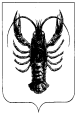 